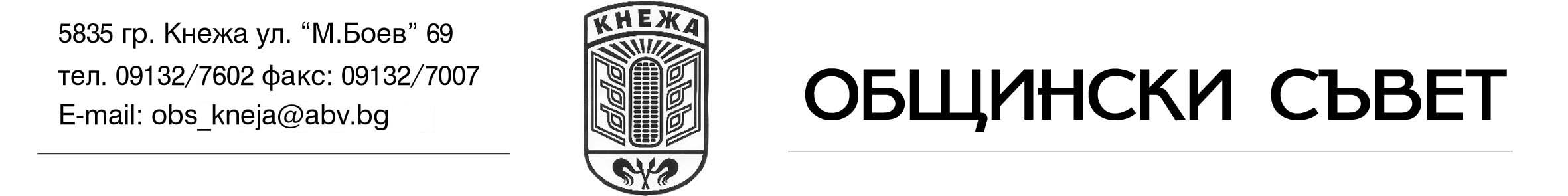 Изх. №…………………                                    ДО…………………………………	Дата: ………………….                                    …………………………………….                                 На основание чл. 23, ал. 4, т. 1 от Закона за местното самоуправление и местната администрацияС В И К В А М:	Общинският съвет на заседание на 23.08.2017 година от 1700 часа в заседателната зала на Общински съвет-Кнежа при следнияПРОЕКТ ЗА  ДНЕВЕН   РЕД:1. Заповед №РД-29-06/10.08.2017 година на Областен управител-Плевен, с която се връща за ново обсъждане Решение №460 по Протокол №42 на Общински съвет-Кнежа.Съгласно чл. 36 от ЗМСМА, присъствието Ви на заседанието е задължително.БИСЕРКА МЛАДЖОВАЗам.-председател на Общински съвет-Кнежа